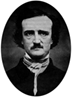 The Raven by Edgar Allan Poe [First published in 1845]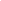 1       Once upon a midnight dreary, while I pondered weak and weary,          Over many a quaint and curious volume of forgotten lore,
         While I nodded, nearly napping, suddenly there came a tapping,
         As of some one gently rapping, rapping at my chamber door.5       ‘'Tis some visitor,' I muttered, `tapping at my chamber door -
         Only this, and nothing more.'

         Ah, distinctly I remember it was in the bleak December,
         And each separate dying ember wrought its ghost upon the floor.
         Eagerly I wished the morrow; - vainly I had sought to borrow10     From my books surcease of sorrow - sorrow for the lost Lenore -
         For the rare and radiant maiden whom the angels named Lenore -
         Nameless here for evermore.

         And the silken sad uncertain rustling of each purple curtain
         Thrilled me - filled me with fantastic terrors never felt before;
15     So that now, to still the beating of my heart, I stood repeating
        ‘'Tis some visitor entreating entrance at my chamber door -
        Some late visitor entreating entrance at my chamber door; -
        This it is, and nothing more,'
        Presently my soul grew stronger; hesitating then no longer,
20    `Sir,' said I, `or Madam, truly your forgiveness I implore;
        But the fact is I was napping, and so gently you came rapping,
        And so faintly you came tapping, tapping at my chamber door,
        That I scarce was sure I heard you' - here I opened wide the door; -
        Darkness there, and nothing more.

25    Deep into that darkness peering, long I stood there wondering, fearing,
        Doubting, dreaming dreams no mortal ever dared to dream before;
        But the silence was unbroken, and the darkness gave no token,
        And the only word there spoken was the whispered word, `Lenore!'
        This I whispered, and an echo murmured back the word, `Lenore!'30    Merely this and nothing more.

         Back into the chamber turning, all my soul within me burning,
         Soon again I heard a tapping somewhat louder than before.
        `Surely,' said I, `surely that is something at my window lattice;
        Let me see then, what thereat is, and this mystery explore -
35    Let my heart be still a moment and this mystery explore; -
        'Tis the wind and nothing more!'

       Open here I flung the shutter, when, with many a flirt and flutter,
       In there stepped a stately raven of the saintly days of yore.
       Not the least obeisance made he; not a minute stopped or stayed he;40   But, with mien of lord or lady, perched above my chamber door -
       Perched upon a bust of Pallas just above my chamber door -
       Perched, and sat, and nothing more.

       Then this ebony bird beguiling my sad fancy into smiling,
       By the grave and stern decorum of the countenance it wore,
45   `Though thy crest be shorn and shaven, thou,' I said, `art sure no craven.
       Ghastly grim and ancient raven wandering from the nightly shore -
       Tell me what thy lordly name is on the Night's Plutonian shore!'
       Quoth the raven, `Nevermore.'

       Much I marvelled this ungainly fowl to hear discourse so plainly,
50   Though its answer little meaning - little relevancy bore;
       For we cannot help agreeing that no living human being
       Ever yet was blessed with seeing bird above his chamber door -
       Bird or beast above the sculptured bust above his chamber door,
       With such name as `Nevermore.'

55    But the raven, sitting lonely on the placid bust, spoke only,
        That one word, as if his soul in that one word he did outpour.
        Nothing further then he uttered - not a feather then he fluttered -
        Till I scarcely more than muttered `Other friends have flown before -
        On the morrow he will leave me, as my hopes have flown before.'
60    Then the bird said, `Nevermore.'

       Startled at the stillness broken by reply so aptly spoken,
       `Doubtless,' said I, `what it utters is its only stock and store,
       Caught from some unhappy master whom unmerciful disaster
       Followed fast and followed faster till his songs one burden bore -
65   Till the dirges of his hope that melancholy burden bore
       Of "Never-nevermore."'
       But the raven still beguiling all my sad soul into smiling,
       Straight I wheeled a cushioned seat in front of bird and bust and door;
       Then, upon the velvet sinking, I betook myself to linking70   Fancy unto fancy, thinking what this ominous bird of yore -
       What this grim, ungainly, ghastly, gaunt, and ominous bird of yore
       Meant in croaking `Nevermore.'
            This I sat engaged in guessing, but no syllable expressing
       To the fowl whose fiery eyes now burned into my bosom's core;
75   This and more I sat divining, with my head at ease reclining
       On the cushion's velvet lining that the lamp-light gloated o'er,
       But whose velvet violet lining with the lamp-light gloating o'er,
       She shall press, ah, nevermore!

       Then, methought, the air grew denser, perfumed from an unseen censer
80   Swung by Seraphim whose foot-falls tinkled on the tufted floor.
     `Wretch,' I cried, `thy God hath lent thee - by these angels he has sent thee
       Respite - respite and nepenthe from thy memories of Lenore!
       Quaff, oh quaff this kind nepenthe, and forget this lost Lenore!'
       Quoth the raven, `Nevermore.'

85   `Prophet!' said I, `thing of evil! - prophet still, if bird or devil! -
       Whether tempter sent, or whether tempest tossed thee here ashore,
       Desolate yet all undaunted, on this desert land enchanted -
       On this home by horror haunted - tell me truly, I implore -
       Is there - is there balm in Gilead? - tell me - tell me, I implore!'90   Quoth the raven, `Nevermore.'
        `Prophet!' said I, `thing of evil! - prophet still, if bird or devil!
        By that Heaven that bends above us - by that God we both adore -
        Tell this soul with sorrow laden if, within the distant Aidenn,
        It shall clasp a sainted maiden whom the angels named Lenore -
95    Clasp a rare and radiant maiden, whom the angels named Lenore?'
        Quoth the raven, `Nevermore.'
        `Be that word our sign of parting, bird or fiend!' I shrieked upstarting -
        `Get thee back into the tempest and the Night's Plutonian shore!
         Leave no black plume as a token of that lie thy soul hath spoken!
100   Leave my loneliness unbroken! - quit the bust above my door!
        Take thy beak from out my heart, and take thy form from off my door!'
        Quoth the raven, `Nevermore.'

        And the raven, never flitting, still is sitting, still is sitting
        On the pallid bust of Pallas just above my chamber door;
105  And his eyes have all the seeming of a demon's that is dreaming,
        And the lamp-light o'er him streaming throws his shadow on the floor;
        And my soul from out that shadow that lies floating on the floor
        Shall be lifted - nevermore!